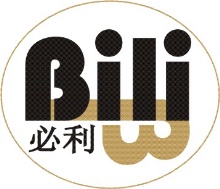 Industrial Parks of Greater QingdaoTable of ContentsIntroduction to the City of Qingdao	3Qingdao Economic & Technical Development Zone	5Qingdao Free Trade Port Zone	7Qingdao’s Major Industrial Processing Zones	12Qingdao Export Processing Zone (EPZ)	12Qingdao Western Coast Export Processing Zone	13Sino-German Ecopark	17Qingdao Hi-tech Industrial Development Zone	18Qingdao Qianwan Bonded Port	19Qingdao Software Park	20Qingdao Huanhai Economic Development Zone	21Industrial Parks of Qingdao	23Chenyang District Parks	23Huangdao District Parks	25City of Qingdao Jimo	27Introduction to Qingdao Jimo	27Industrial Parks of Jimo	27Jimo Nvdao Ship Industry Functional Zone	27Jimo Automobile and Component Industry Functional Zone	27City of Qingdao Jiaozhou	30Introduction to Qingdao Jiaozhou	30Industrial Parks of Jiaozhou	31Jiaozhou Yanghe Equipment Manufacturing Industry Functional Zone	31City of Qingdao Jiaonan	36Introduction to Jiaonan	36Industrial Parks of Jiaonan	36Jiaonan Dongjiakou Heavy Chemical Industry Functional Zone	36Dongjiakou Port of Qingdao Port	36City of Qingdao Pingdu	39Introduction to Pingdu	39Industrial Parks of Pingdu	39Pingdu Huaqiao Technology Park	39Pingdu Overseas Chinese Scientific and Technological Park	39Qingdao Experiment Zone for Cross-strait Agricultural Cooperation	39Pingdu Xinhe Chemical Industry Functional Zone	40City of Qingdao Laixi	42Introduction to Laixi	42Industrial Parks of Laixi	42Laixi Economic Development Park:	42Laixi Jiangshan Light Industry Functional Zone	42Purchasing Property in China	44Comments from Ya & Tai Law Firm:	44Introduction to the City of QingdaoQingdao is an important economic center on the eastern coast of China. The economic aggregate of Shandong Peninsula Economic Area, which includes Qingdao and other seven cities of Shandong Province, is as high as RMB 2,600 billion Yuan, ranking 4th immediately after the Yangtze River Deltas, the Pearl River Deltas and the Beijing-Tianjin-Tangshan Economic Area in China. 19 counties surrounding Qingdao are on the list of the Top 100 Counties of China. Being the center of Shandong Peninsula urban agglomeration, Qingdao is striving to develop headquarters economy, R&D centers, brand economy, convention and exhibition economy, IT service industry, trading and distribution and all kinds of productive service industries to build a high-end platform for the economic development of Shandong Province. In terms of conventional industries, Qingdao has advantages in locomotive and rolling stock, shipbuilding and maritime engineering, electronics and household appliances, petrochemical industry, automobile manufacturing, machinery, rubber, steel, food & beverage and light industry. Emerging industries also operate in Qingdao to a certain extent; software, animation and creativity, marine industry, biomedicine, helicopter manufacturing, new energies and materials are examples. Finally, IT, construction, education, finance and entertainment also deserve to be mentioned.
From 2008 to 2011, the GDP of Qingdao grew in yearly steps of RMB 100 billion Yuan to reach RMB 661.56 billion Yuan in 2011 with an average annual increase of 12.5%. The general budget revenue of local public finance reached RMB 56.6 billion Yuan with an average annual increase of 17.9%. The total investment in fixed assets amounted to RMB 350.25 billion Yuan with an average annual increase of 23.5%, whereas the total retail sales of consumer goods reached RMB 223.3 billion Yuan with an average annual increase of 16.4%. The per capita disposable income of urban residents was RMB 28,567 Yuan with an average annual increase of 12.5%. The per capita net income of peasants reached RMB 12,370 Yuan with an average annual increase of 13.3%. The target of energy saving and emission reduction of the 11th five-year plan was accomplished in advance.
According to the preliminary calculation, Qingdao has realized a GDP of RMB 798.011 billion Yuan in 2012, with an increase of 10.6% in terms of comparable prices. That year, the first, second and third sectors increased by RMB 32.441 billion Yuan, RMB 340.223 billion Yuan and RMB 357.547 billion Yuan, respectively. The per capita disposable annual income of urban residents was RMB 32,145 Yuan (RMB 15,753 Yuan for the low income group and RMB 61,840 Yuan for the high income group) and the per capita annual consumption expenditure was RMB 20,391 Yuan.Add: No. 12 Hong Kong Middle Rd. Qingdao, Fenghe Palaza Area C Room 401Tel: 85913486/ 85026250Email: zhshju@qingdao.gov.cnhttp://investqd.qingdao.gov.cn/n26673165/index.html------------------------------------------------------------------------青岛诞生了海尔、海信、青岛啤酒、双星等一批企业和品牌。青岛拥有中国质量管理奖5个，国家工商总局认定中国驰名商标73个，先后荣获“中国品牌之都”、“中国十大品牌城市”等称号。[6] 2007年，青岛市GDP进入中国各大城市前10位；城市综合经济实力排名列全国第8位；实际外资、对外贸易等开放型经济指标稳居全国同类城市前4位；青岛人均GDP比1978年增长了67倍；城市居民人均可支配收入、农民人均纯收入分别比1978年增长了52倍、50倍。[7] 2012年青岛市实现生产总值（GDP）7302.11亿元，按可比价格计算，增长10.6%。其中，第一产业增加值324.41亿元，增长3.2%；第二产业增加值3402.23亿元，增长11.5%；第三产业增加值3575.47亿元，增长10.5%。[8] 2012年，规模以上工业总产值14426.08亿元，利税1255.28亿元；规模以上高新技术产业产值5199.79亿元，占工业总产值的39.8%；规模以上战略性新兴产业产值3424.65亿元，占工业总产值的23.7%；海洋经济增加值1114.4亿元，增长19.9%，占GDP比重为15.3%。2012年，服务业增加值占全市生产总值比重达到49.0%，超过第二产业2.4个百分点；现代服务业增加值占服务业比重达到49.9%；社会消费品零售总额2564.5亿元，同比增长14.9%。2012年末，金融机构本外币存款余额9818.33亿元，贷款余额8632.84亿元；全年实现保费收入160.29亿元；金融业增加值占服务业比重达到10.9%。2012年，粮食总产量369.96万吨；蔬菜、禽肉和水产品出口多年居大陆城市首位，农产品年加工能力近1000万吨。[6] 2012年全市固定资产投资4153.9亿元，增长22.3%。其中，全年房地产开发投资930.1亿元，增长18.8%；全市商品房施工面积6473.7万平方米，增长13.8%；商品房竣工面积1211.6万平方米，增长33.7%。全年商品房销售面积950.9万平方米，下降7.5%。2012年全市实现公共财政预算收入670.18亿元，增长18.4%；公共财政预算支出765.98亿元，增长16.3%。年末，金融机构本外币存款余额9818.33亿元，比年初增加917.05亿元，其中，人民币储蓄存款3757.60亿元，比年初增加559.09亿元；本外币贷款余额8632.84亿元，比年初增加1134.89亿元。2012年，青岛市社会消费品零售总额实现2564.5亿元，增长14.9%。按商品种类分，汽车类增长7.4%，家具类增长41.5%，家用电器和音像器材类增长27.3%。[8] 2014年，青岛GDP已经达到8692.1亿，居民收入增长8.7%,人均GDP更是达到了96524元，正向着10万大关迈进。单位名称：青岛市国际投资合作促进局
单位地址：青岛市香港中路12号丰合广场C区401
单位电话：0532-85026250
电子邮箱：zhshju@qingdao.gov.cn
单位传真：0532-85026251网址：http://investqd.qingdao.gov.cn/n26673165/index.htmlQingdao Economic & Technical Development ZoneQingdao Economic & Technical Development Zone, approved to be established by the State Council in October 1984, lies on the western coast of Jiaozhou Bay with a planned area of 20 square meters. It is one of China’s first 14 coastal open cities enjoying special preferential policies. In 1992, the zone was institutionally integrated with Huangdao District upon the approval of Shandong Provincial Government and Qingdao Municipal Government. In 1995, the Phoenix Island Tourist Resort was set up with the approval of Shandong Provincial Government. It has six sub-districts and a population of more than 500,000.Qingdao Economic & Technical Development Zone is a national development zone with the most universities and colleges, including Shandong University of Science and Technology, Qingdao campus of China University of Petroleum and other six universities. It has established ISO14000 national demonstration ecological zone, and won “China Human Settlements and Environment Demonstration Award”. Six industrial clusters of household electric appliances, petrochemical, port, ship-building and ship-repairing, marine petroleum engineering and automobile have been formed in the zone. Occupying less than 3% of the total area of Qingdao, the development zone has contributed almost 1/6 of Qingdao’s GDP, 1/5 of the actually received foreign investments, and over 1/4 of the gross industrial output value. It has ranked among the top 5 in national development zones for six consecutive years in the comprehensive evaluation of investment environment. In January 2011, the development zone was rated as “the development zone with the best comprehensive strength in China” and “China’s demonstration zone for ecological (cultural) planning and construction” by www.people.com.cn.On June 3rd, 2014, Qingdao West Coast New Area was officially approved as the ninth state-level new district by the State Council of China. It is the first state-level new district approved after the issue of "Approval Rules on "Approval Rules on New District Establishment ". "Approval Rules on New District Establishment ". New District". Located on the west coast of Jiaozhou Bay, the New Area (120° E, 36°N) covers the whole administrative region of Huangdao District, with a coastline of 282 kilometers, intertidal zones of 83 square kilometersAdd:  No. 1777 Binhai Av. Huangdao Dist. (Huangdao Goverment Hall)Tel: 86988933/86988981Email: tg@qda.gov.cn  Web: http://kfqzwgk.qda.gov.cn/kfqzwgk/index.aspx
http://www.qda.gov.cn/http://www.huangdao.gov.cn/index.html------------------------------------------------------------------------青岛经济技术开发区青岛经济技术开发区位于胶州湾西岸，1984年10月经国务院批准设立，是首批14个沿海国家级开发区之一。汇集了山东科技大学、中国石油大学青岛校区等8所高等学府，是拥有高校最多的国家级开发区，建有家电电子、船舶和海洋工程、软件和信息服务3个国家级新型工业化产业示范基地以及国家级船舶出口基地，是中国北方最大的家电生产基地和微型车生产基地，是山东省服务外包示范基地、全国科技进步考核先进区、中国最具投资潜力十强开发区，综合经济实力和投资环境评价指数连续9年位居国家级开发区前五强。1985年3月动工兴建，规划面积20.02平方公里。1992年，在区内兴建了国家级保税区和新技术产业开发试验区；1995年设立省级凤凰岛旅游度假区；2006年设立青岛西海岸出口加工区；2008年设立青岛前湾保税港区。现全区（包括黄岛区）总面积274.1平方公里，常住人口60万。建区二十多年来，在中央、省、市的正确领导和关心支持下，经过广大建设者的艰苦创业和不懈努力，开发区已由昔日的荒野渔村，成长为投资环境良好、开放型经济健康协调发展、社会事业日益繁荣、最适宜生活居住的现代化新城区。坚持以科学发展观统领经济社会发展全局，注重速度、质量和效益的有机统一，国民经济保持又好又快发展。“十一五”末，开发区经济迈上“315”新平台，工业总产值突破3000亿元，增长24.5%，总量是“十五”末的3.7倍；地区生产总值突破1000亿元，增长15.9%，总量是“十五”末的2.7倍，人均2.5万美元；辖内地方财政一般预算收入突破50亿元，增长26.1%，总量是“十五”末的3倍。2010年对外经贸全面恢复到金融危机前水平，完成外贸进出口71.5亿美元，增长25.8%，其中出口40.7亿美元，增长36.3%。开发区以占青岛市不足3%的国土面积，创造了全市近1/5的GDP和实际到账外资、1/4强的工业总产值，成为青岛的经济重心和开放重镇。投资环境综合评价总指数在55个参评国家级开发区中连续7年居前5位，被评为“辉煌十一五•中国最佳综合实力开发区（园区）”。今年一季度，实现地区生产总值239亿元，增长14.7%。1-5月份，完成规模工业总产值1118.1亿元，增长16.3%；辖内地方财政一般预算收入26.9亿元，增长35.2%；固定资产投资136.2亿元，增长23.6%；外贸进出口总额37.1亿美元，增长43.2%，其中出口19.8亿美元，增长41.1%。始终把招商引资和项目建设作为开发区的生命线，坚持“集群化布局、专业化招商、职能化服务”，走“内外开放并行、内外资并举、内外销并重”的独特开放道路。已有57个国家和地区的客商来区投资，实际利用外资106.4亿美元。引进投资过千万美元项目462个，投资过亿美元项目23个，世界500强投资项目67个。对内开放步伐不断加快，引进过10亿元内资项目21个，海尔、海信、中船重工、中石化、中海油、中石油等一批国内知名企业纷纷入区。2010年，外管局到帐外资5.63亿美元，增长38%；实际到位内资101亿元，增长16%。今年1-5月份，实际到账外资3.41亿美元，增长123.7%；实际利用内资28.2亿元。今后一个时期，开发区将深入贯彻落实科学发展观，坚持世界眼光、国际标准，发挥本土优势，抓住打造山东半岛蓝色经济区和“桥隧时代”来临的机遇，主动寻标、对标、达标、夺标，以科学发展为主题，以加快转变经济发展方式为主线，高水平推进五大城市板块建设，优化区域发展布局，打造新的发展平台，促进科学发展、转型发展、和谐发展。地址：黄岛区滨海大道1777号（管委）电话： 0532-86988955　86988976（投资促进局）0532- 86988933　86988981 （工委管委办公室）邮箱：tg@qda.gov.cn   网址: http://kfqzwgk.qda.gov.cn/kfqzwgk/index.aspx
http://www.qda.gov.cn/http://www.huangdao.gov.cn/index.htmlQingdao Free Trade Port Zone	Qingdao Free Trade Port Area was approved to be established on 7 September, 2008. It was transformed and upgraded from Qingdao Bonded Zone and Qingdao Bonded Logistics Park integrating neighboring ports. The planned area is 9.72 km2 including 21 quay berths. In this area apply special policies of “duty bonded, duty free and certificate free”and “within territory but out of customs”. It assumes functions such as international logistics, international trade, exchange market, bonded processing, terminal operation, shipping service, R&D and enterprise headquarters, inspection and after-sale maintenance service. In the beginning of 2013, Qingdao Municipal Government adjusted the planning of development and construction of the bonded port area for a total area of 65.73 km2 to form a interactive development structure of “four policies and 5 zones” including bonded zone, bonded port zone, export processing zone, automobile logistics park and bonded function development zone. It has explored and established a mutual benefit and win-win development system with Jiaozhou and Dongjiakou, constructed some function parks of totally 40 km2 in Dezhou, Linyi, Weifang, Jining and Heze and opened a logistics corridor of quick-in-quick-out in large scale for opening-up of the mid-west regions by construction of inland dry ports and radiation of functions and policies.Qingdao Free Trade Port Area is located in the core region between two metropolitan circles of Beijing-Tianjin-Hebei and Yangtze River Delta. It is the main access to the sea of Yellow River and an important endpoint of Eurasia Land Bridge apart from Japan and Korea across the sea. Jiaozhou Bay Highway connects Qingdao Free Trade Port Area with highways of Jiqing, Shenhai and Qingyin. Jiaohuang Railway and Qinglian Railway connect Qingdao Bonded Port Area with the national railway artery.  Qingdao International Airport has opened 25 international passenger air lines to 13 countries and regions and become one of the Chinese cities that have opened the most international air lines. It only take 40 minutes by car from Qingdao International Airport to Qingdao Bonded Port Area.  Qingdao Cross-Sea Bridge and Jiaozhou Bay Channel Tunnel connect eastern coast and western coast of Qingdao. It only takes 20 minutes by car from main urban area to Qingdao Bonded Port Area. Actuality of development: Now Qingdao Bonded Port Area has introduced totally more than 6400 domestic and foreign invested projects of which 41 projects of Fortune Global 500.  In 2013, GDP of the area reached RMB 14.1 billion Yuan with a year-on-year growth of 11.3%; import and export reached USD 8.5 billion with a year-on-year growth of 1.5%; total tax revenue reached RMB 5.16 billion Yuan with a year-on-year growth of 1.26%；container throughput reached 15.5 million TEU with a year-on-year growth of 8%. The output per unit area was ranked No.1 in Shandong Province and among the best similar parks and areas of China.  Modern service industry supported by international logistics and international trade has developed well.     The third-party logistics industry integrating storage, transportation, handling, sub-packing, commodity exhibition, goods purchase, distribution, transition, delivery, shipping agency, freight forwarding and logistics information processing has been basically formed. International trade keeps an accelerated development trend and has basically formed a structure dominated by import and export of mechanical and electrical products, agricultural products, garment and textile, chemical products, hi-tech products and handcrafts. Now Qingdao Bonded Port Area has built up the first international rubber exchange market with “USD pricing and bonded transaction” in China and become the third global imported rubber exchange pricing center. It has built up the first mining rights and mineral products exchange of China, the first cotton exchange market of China and cultivated the first international purchase center of overseas tobacco in China. Finance lease and cross-border E-commerce which are sunrise industries have flourished in Qingdao Bonded Port Area. Processing, manufacturing and productive service have formed clusters concerning processing trade, processing and remanufacturing, export processing, processing for selling in domestic market, R&D of products, inspection and testing. The high-end manufacturing industry led by processing and manufacturing projects including mechanical and electrical instruments, IT products, automobile parts and components, fine chemical industry and high grade consumer goods has formed in the area. It has cultivated three national key laboratories and two national enterprise technical centers. Qingdao MESNAC, the first private listed enterprise of Shandong Province was listed in Shenzhen Stock Exchange and awarded the title of “international scientific and technological cooperation base” by Science and Technology Ministry. Port businesses are expanded constantly. Regarding port operation, Qingdao Bonded Port Area is used to develop businesses of quay construction, goods handling, container arrangement, international transition, international purchase, distribution and delivery. Advantages of the port are used to develop more new businesses. Automobile CBU port has been approved and CBU business has a strong growth. The exhibition and exchange center of imported wines and drinks has been almost built up  and the scale of imported alcohol and food is constantly growing. Alcohol and Food Laboratory of Inspection and Quarantine Bureau of Shandong Province has begun operation. Qingdao Bonded Port Area will fully implemented the scientific development perspective, persist in scientific development and take the lead in development. In China, we’ll be based in Qingdao and serve Shandong, rely on Longhai Railway and support circum-Bohai-sea region to create a core policy and function area of Shandong Peninsula Blue Economic Zone. In the world, we’ll face the circum-Yellow-Sea region to build up an advanced free trade port area of the world and to construct the most influencing core area of international shipping center of Northeast Asia.  We’ll lay emphasis on creating the important international trade center, port-surrounding international shipping service center, regional international logistics center and bulk commodity exchange pricing center of Northeast Asian Region and we’ll progressively build up a demonstration area of transformation and development of bonded area, a test site of integration and upgrade development of special supervision area of customs, a pilot area of improving customs clearance efficiency and facilitating bonded logistics and a sample area of driving regional economic development in order to realize the final target of transformation into a free trade port area. Add: No. 57 Beijing Rd. Free Trade Area Port Qingdao ChinaTel: 0532-86766622Fax: 0532-53286768620网址：http://www.qdftz.gov.cn/------------------------------------------------------------------------青岛保税港区简介青岛保税港区于2008年9月7日由国务院批复设立，是青岛保税区、青岛保税物流园区整合临近港口转型升级而成，规划面积9.72平方公里，码头泊位21个，具有“保税、免税、免证”和“境内关外”等特殊政策，可开展国际物流、国际贸易、交易市场、保税加工、码头作业、航运服务、研发及企业总部、检测和售后维修服务等业务。2013年初，青岛市委市政府重新调整了保税港区发展建设规划，规划总面积达到65.73平方公里，形成了保税区、保税港区、出口加工区、汽车物流园区和保税功能拓展区等“四种政策、五个区域”联动发展格局，与胶州、董家口等地探索建立了互利共赢的发展机制，在德州、临沂、潍坊、济宁、菏泽等地辟建近40平方公里功能园区，并通过开建内陆无水港、功能政策辐射，为中西部对外开放打开大进大出、快进快出的物流通道。二、发展现状 目前，青岛保税港区累计引进内外资项目7300余个，其中世界500强项目41个。2014年全区生产总值累计达到114.23亿元，同比增长7.9%；外贸进出口75.8亿美元；各项税收累计54.3亿元，同比增长5.45%；集装箱吞吐量1371万标箱，同比增长11.55%。      国际物流和国际贸易为支撑的现代服务业发展良好。基本形成了集仓储、运输、装卸、分装、商品展示、货物采购、分拨、中转、配送、船代、货代和物流信息处理于一体的第三方物流产业。国际贸易保持加速发展态势，主要进出口货物以机电产品、农产品、服装纺织品、化工产品、高新技术产品、工艺品为主。拥有全国第一家“美元挂牌、保税交易”的国际橡胶交易市场、第一家矿权矿产品交易所、第一家棉花交易市场，第一家境外烟叶国际采购中心；区内形成全球第三大进口橡胶交易定价中心；作为朝阳产业的融资租赁业和跨境电子商务业也已在保税港区蓬勃发展。 加工制造业及生产性服务业形成集聚。涉及加工贸易、加工再制造、出口加工、加工内销、产品研发、检测检验等业务。区内已形成以机电仪器、IT产品、汽车零部件、精细化工、高档消费品等加工制造项目为龙头的高端制造产业。培育了三个国家级重点实验室和两个国家级企业技术中心；山东省第一家民营上市企业——青岛软控在深交所挂牌，并被科技部授予“国际科技合作基地”称号。 港口业务不断拓展。港口作业利用保税港区岸线，开展码头建设、货物装卸、现代物流、集装箱拆拼箱、国际中转、国际采购、分销配送、资本运营、邮轮经济和港航服务等业务。港口内的集装箱业务在全球范围享有很高知名度，可停泊全球最大（载重量18,000 TEU）的集装箱船，为内外贸船公司提供各种服务；与国内外金属及采矿公司，国内发电厂和钢厂合作，开展金属矿石及煤炭服务业务，包括铁矿石、铜矿石、铝矿石、镍矿石及煤炭等货物的处理；与大型油气公司、能源公司合作，开展液体散货服务，包括装卸原油、燃油、成品油产品、液态化学品及液化天然气以及液体散货货物的储藏及管道运输服务。 进口汽车贸易和进口商品展示交易等新业务发展势头强劲。2012年11月6日，青岛保税港区被国务院正式批复为汽车整车进口口岸。汽车口岸一期工程已通过国家验收，2.7万平方米的汽车展厅已投入使用；二期工程规划建设国际汽车贸易中心包括进出口汽车物流检测区、展示体验区、总部商务区、综合服务商业区、创意研发区五大功能业态区。青岛口岸有国际航线145条，远超天津、大连，特别是开通北美直达航线27条，可实现进口汽车提前5-8天抵港。截止2014年12月，青岛口岸进口汽车数量6000辆左右，入驻汽车贸易企业140多家。 进口商品国际贸易总部基地主营进口食品酒水、进口日化品、婴童用品、小家电和奢侈品等，业务范围涉及进口商品展示交易、金融融资、仓储物流、国内市场销售、跨境电子商务等行业。目前，进口商品展示交易中心已建成，山东省检验检疫局酒类和食品检测实验室已经开始运营，我区与韩国化学融合试验研究院（KTR）签订了出口韩国农产品前置检测协议，国内出口韩国的食品农产品能够率先实现“一次性检验”通关。区内云集了优传酒业等实力企业百余家，进口商品种类已超过万种。市民很快就可以不再依赖网上“代购”、“海淘”，在自家门口就能淘到放心的“洋品牌”。 三、未来规划 青岛保税港区将全面落实科学发展观，坚持科学发展、率先发展。在国内，立足青岛，服务山东，依托陇海线支撑环渤海，打造山东半岛蓝色经济区的核心政策功能区；在国际上，面向环黄海，构筑世界先进的自由贸易港区，建设东北亚最具影响力的国际航运中心核心区。 重点打造东北亚地区重要的国际贸易中心、临港国际航运服务中心、区域性国际物流中心和大宗商品交易定价中心，逐步建设成为保税区转型发展的示范区、海关特殊监管区域整合升级发展的试验区、提高通关效率畅通保税物流的先导区、带动区域经济发展的样板区，实现向自由贸易港区转型的最终目标。 青岛保税港区位于胶州湾西岸，处于环渤海经济圈南翼的核心地带，是沿黄地区主要出海通道和欧亚大陆桥东部重要端点，与日韩隔海相望,海陆空立体交通网络四通八达。胶洲湾高速公路将青岛保税港区与济青、同三、青银等高速公路连为一体。胶黄铁路、青连铁路使青岛保税港区与国家铁路大动脉相接。距青岛国际机场60公里，机场已开通13个国家和地区的25条国际客运航线，是中国同类城市中开通国际航线最多的城市之一。青岛跨海大桥和胶州湾海底隧道连接青岛东西海岸，到主城区仅需20分钟。青岛保税港区由青岛保税区、青岛保税物流园区整合临近港口转型升级而成，码头泊位21个，拥有我国北方第一大外贸港口，是天然深水良港，常年不於不冻，120多条国际航线连接全球180多个国家和地区的700多个港口，可以停泊世界上最大的集装箱船。2013年，港口集装箱吞吐量达1550万标箱，成为世界第七大集装箱港口。青岛保税港区由青岛保税区、青岛保税物流园区整合临近港口转型升级而成，拥有国际物流、国际贸易、交易市场、保税加工、码头作业、航运服务、研发及企业总部、检测和售后服务维修等功能，享受保税区、出口加工区、保税物流园区相关的税收和外汇管理政策。主要为：国外货物入港区保税；货物出港区进入国内销售按货物进口的有关规定办理报关，保税港区叠加了保税区和出口加工区税收和外汇政策，在功能和政策上优势更明显。地址：中国青岛保税港区北京路57号电话：0532-86766622传真：0532-86768620网址：http://www.qdftz.gov.cn/Qingdao’s Major Industrial Processing ZonesQingdao Export Processing Zone (EPZ)The EPZ enjoys the most preferential policies granted by the state. It is designed for those companies who manufacturer and export all of its goods. QDEPZ was approved by China State Council in March 2003. Being a new zone it has little investment and companies operating though some major WOFE’s have invested there. QDEPZ is 36km from Qingdao Port.Located in Chengyang District and covering a total planned area of 2.8 square kilometers, Qingdao Export Processing Zone is among the third batch of export processing zones (13 zones) formally approved by the State Council in March 2003, and passed the joint acceptance inspection of General Administration of Customs and seven other ministries and commissions at the same time in December 2003, which set up a new record of “approval and acceptance at the same year”.
 
Qingdao Export Processing Zone carries out the customs policies of “Four Nots, Four Frees, Two Rebates, and One Bonded”. “Four Nots”: do not implement bank deposit account system for processing trade when starting processing trade business; do not implement the management of Registration Manual in customs; do not collect value-added tax and consumption tax for products processed in the processing zone; do not implement import and export quota management and license management for goods imported or exported abroad. “Four Frees”: tax-free for imported machines, equipment, moulds and their spare parts required for production; tax-free for imported machines, equipment required for production infrastructure construction projects, and for imported capital construction materials required for production factories and warehouse facilities; tax-free for reasonable quantity of office supplies imported by enterprises and administrative management organizations for their own use; tax-free for exported finished products processed by enterprises in the processing zone, and their leftover materials, remaining materials, defective goods and waste products. “Two Rebates”: products from outside entering the processing zone are treated as export, enjoying tax rebate; water, electricity and gas consumed for export products by enterprises in the processing zone enjoy tax rebate. “One Bonded”: imported raw materials, spare parts, packages and consumable materials for processing export products enjoy full amount bonds.
 
Qingdao Export Processing Zone focuses on the four leading industries of electronic information, precision machinery, fine chemical and new material. In order to allow the export processing zone to play a radiation role, Chengyang District has also established a supporting industrial zone, a radiation zone and a living service zone around the core area of the export processing zone, and employed the development mode that highlights four-in-one approach, coordination and interaction, breakthrough in key areas and development in all-around way.Add: Hetao Village Chengyang QingdaoOffice Tel: (86-532) 87827966Office Fax: (86-532) 87828898Director: Mr. Zhou, Mobile: 13905321885Vice Director: Mr. Guo, Mobile: 13953276067English Correspondence: Flora Zhen Mobile: 1370896678Email: flora@qdepz.com Website: http://www.qdepz.com/------------------------------------------------------------------------青岛出口加工区2003年3月经国务院批准设立， 2004年8月正式封关运作，是国务院批准设立的第三批出口加工区之一。规划面积12.9平方公里，其中功能区面积2.8平方公里，距前湾港码头36公里，距青岛港码头33公里，距青岛流亭国际机场19公里，距胶东新机场10公里，拥有十分便利的海陆空立体交通网络。青岛出口加工区将紧紧抓住升级综合保税区和新机场建设的有利时机，升级改造新型材料、健康食品、保税物流、环保与高端装备四大主导产业，着力引进融资租赁、保税交易、跨境电商等新型产业，积极谋划临空经济布局，努力打造“临空商务之城、滨海生态之城、城乡和谐之城”。地址: 青岛河套镇电话: 0532- 87827966传真: 0532- 87828898周主任: 13905321885郭副主任: 13953276067郑女士（Flora）: 1370896678Email: flora@qdepz.com Website: http://www.qdepz.com/Qingdao Western Coast Export Processing ZoneThe State Council formally approved that a national export processing zone would be established on Qingdao’s western coast in Qingdao Economic and Technical Development Zone in May 2006. The export processing zone successfully passed the acceptance inspection and began operating in 2007, and became the first one which made actual performance at the first year when it was sealed off. The State Council approved to expand the function of bonded logistics in 2009. The Western Coast Export Processing Zone, with a planned area of two square kilometers, lies in the crossing area of Jiaozhou Bay Ring Expressway and Jiaozhou-Jinan Railway, neighboring on Qingdao Port. It focuses on the development of export-oriented electronic information, precision machinery, fine chemical, new material, bio-pharmaceutical industry and other hi-tech industries.    Qingdao West Coast Export Processing Zone is located on the west bank of Pacific Ocean, on the west bank of Jiaozhou Bay, Shandong Peninsula in the Circum-Bohai Economic Circle along Chinese East Coast and in the North Industry New Area of Qingdao Development Zone.  On 8 May, 2006, the State Council approved its establishment with a planned area of 2 km2.  Preferential policy is applied in the zone, i.e. “within the territory but out of customs, duty exemption for imported goods, imported materials bonded, tax reimbursement when entering in the zone”. Location advantage: 12 km from Qingdao Qianwan Port; 40 km from Qingdao International Airport;  10 km from Huangdao Railway Station; 1.5 km from entry of Jiaozhou Bay Highway; 5 km from entry of Tongsan Highway; 2 km from entry of Qinglan Highway; 2 km from entry of Cross-Sea Bridge. Infrastructure in the area has been connected to municipal roads, rain pipeline, sewage pipeline, tap water pipeline, natural gas pipeline, electric power line, telecommunication line, heating pipeline and cable TV line and the natural land form is flat. Water supply: A water supply pipeline of DN200-DN400 will be built along the planned road in the export processing zone to meet the need for production water of enterprises in the zone.  Sewage: The new sewage draining exit to the sea area next to the export processing zone has been approved and the sewage pipeline has been laid. The first phase of the sewage treatment plant is designed for a processing capacity of 40,000 tons/day. Rainwater draining: rain pipeline will be built along the road of the export processing zone for timely draining of rainwater and prevention of flood. Power supply: 110 kV transformer substation (Longquan Substation) in the east-south corner of the export processing zone is designed for an installed capacity of 3*50 MVA to meet the need for electricity of enterprises in the zone. Heat supply: The heat source plant in the west-north side of the export processing zone was designed to install in the first phase two 20-ton  quick loading boilers and two 90-ton high temperature and high pressure cycling CFB boilers which are put into service in November, 2008. Gas: The gas pipeline has been laid to the roads surrounding the export processing zone. The diameter of pipe is 250mm for an operating pressure of 0.4 MPa and can supply 5,600 standard cube of gas per hour. Telecommunication: several advanced modern communication networks have been laid in the export processing zone such as mobile communication, data transmission, ADSL and broadband. Cable TV: The cable TV lines have been laid in place along the artery of the export processing zone. Roads: The construction of the roads in the export processing zone and the extensions out of the zone has been completed. Land leveling: The land in the export processing zone has been leveled. Preferential policies within the export processing zone: According to the No.81 Decree of Interim procedures for supervision of export processing zone by customs of the People’s Republic of China approved by the State Council on 27 April, 2000 and published by General Administration of Customs of the People’s Republic of China on 24 May, 2000, the preferential policy “within territory but out of customs” is applied in the export processing zone, i.e. four not, four free, two reimbursed and one bonded. Four not: (1) The bank deposit account system doesn’t apply to the processing trade enterprises in the zone; (2) Customs don’t implement management by Register Manual; (3) VAT and consumption tax are not imposed on processed products in the zone; (4) Import and export quotas, license management, verification of collection and payment of foreign currency don’t apply to the goods circulating between the zone and overseas. Four free: (1) The machines, equipment, molds and parts for maintenance imported for production are duty free; (2) The machines and equipment for productive infrastructure construction imported and the capital construction materials imported for construction of production workshops and warehousing facilities are duty free; (3) The office supplies in reasonable quantity for self-use imported by enterprises and administrative organs are duty free; (4) The finish products and the cutoffs, leftover materials, defective goods and scraps generated from production process of the enterprises in the zone and sold to overseas are free of export duty.    Two reimbursed: The goods entering into the zone from outside are regarded as exported and the enterprise can handle export tax reimbursement formalities. The water, electricity and gas used by the enterprises in the zone enjoy tax reimbursement. One bonded: The raw materials, packing materials and consumables imported for processing export products are bonded in full value.Add: No.136 LongMenShan Rd. Eaconaomic & Technology Development Zone QingdaoTel: 0532-83157001Email: xinhaian2006@163.com
Web: http://www.qwepz.gov.cn/html/xhackjgq/class_index.html------------------------------------------------------------------------青岛西海岸出口加工区2006年5月，国务院正式批准在青岛经济技术开发区内设立国家级青岛西海岸出口加工区，规划面积2平方公里，毗邻青岛港，环胶州湾高速公路、胶济铁路横贯区内。重点发展以出口为主的电子信息、精密机械、精细化工、新型材料、生物医药等高新技术产业。青岛西海岸出口加工区位于太平洋西岸、中国东部沿海环渤海经济圈山东半岛胶州湾西岸、青岛开发区北部工业新区内。 2006年5月8日经国务院批准设立，规划面积为2平方公里。 区内实行“境内关外”的优惠政策，即“境内关外、进口免税、进料保税、入区退税” 区位优势：紧邻青岛前湾港区12公里；距青岛国际机场约40公里； 距黄岛火车站10公里；距胶州湾高速入口1.5公里；距同三高速入口5公里；距青兰高速入口2公里；距跨海大桥入口2公里。 区内基础设施已实现“九通一平”， 给水：沿出口加工区规划道路建设DN200-DN400配水管线，可满足出口加工区内企业生产用水需求。 污水：出口加工区附近海域新增排污口已获批准，污水管线已沿路铺设，配套污水处理厂一期规划污水处理能力为4万吨/日。 排水：沿出口加工区规划道路建设雨水管线，可达到及时排雨水和防洪的目的。 供电：出口加工区东南角的110kv变电站(龙泉站)，规划装机容量3*50兆伏安，可满足区内企业用电需求。 供热：位于出口加工区西北侧的配套热源厂一期安装2台20吨的快装锅炉和2台90吨的高温高压循环流化床锅炉，已于08年11月投入使用。 燃气：燃气管线已敷设至出口加工区周边道路，管线管径为250mm、运行压力0.4mpa、小时供气流量5600标准立方。 通讯：出口加工区已铺设移动通信、数据传输、ADSL、宽带等多种先进的现代通信网络。 有线电视：出口加工区内主干道的有线电视线路已铺设到位。 道路：出口加工区内道路及区外配套道路建设均已完工。 土地平整：出口加工区内已基本实现土地平整。 区内优惠政策： 根据国务院2000年4月27日批准、 2000年5月24日中华人民共和国海关总署令第81号发布的《中华人民共和国海关对出口加工区监管的暂行办法》规定，区内实行“境内关外”的优惠政策，即四不、四免、二退、一保。 四不：一是开展加工贸易业务不实行加工贸易银行保证金台帐制度；二是海关不实行《登记手册》管理；三是国家对区内加工产品不征收增值税、消费税；四是与境外之间进出的货物，不实行进出口配额、许可证件管理，收汇、付汇不需办理核销手续。 四免：一是生产所需进境的机器、设备、模具及其维修用零配件，予以免税；二是生产性基础设施建设项目所需进境的机器、设备和建设生产厂房、仓储设施所需进境的基建物资，予以免税；三是企业和行政管理机构进境的自用合理数量的办公用品，予以免税。四是区内企业加工的制成品及其在加工生产过程中的边角料、余料、残次品、废品等销往境外的，免征出口关税。 二退：从区外入区的货物视同出口，可办理出口退税。区内企业使用水、电、气实行退税。 一保：为加工出口产品所需进境的原材料、包装物件及消耗材料，予以全额保税。地址：青岛市经济技术开发区龙门山路136号电话：0532-83157001邮箱：xihaian2006@163.com网址：http://www.qwepz.gov.cn/html/xhackjgq/class_index.htmlSino-German EcoparkThe Sino-German Ecopark is located on the west coast of Jiaozhou Bay, and in the north part of the Qingdao Economic and Technological Development Zone. With a planning area of 11.6 square kilometers, planning construction area of 7 million m2, and a planned population of about 60,000 people, it is projected to be finished in 2020. The Sino-German Ecopark is a cooperative project between the Chinese and German governments. In July, 2010, the Memorandum of Understanding on Joint Support to the Establishment of the Sino-German Ecopark was signed by the Ministry of Commerce of China and German Federal Ministry of Economics and Technology, confirming the joint cooperation in building the Sino-Germany Ecopark in the Qingdao Economic and Technological Development Zone. With the principle of low carbon and ecological sustainable development, Sino-Germany Ecopark will be built into high-end ecological demonstration area, ecological technology research and development area, ecological enterprise assembled area and harmonious suitable living new area filled with international demonstration significance. As the only cooperated key park between Chinese and German government, the building of Ecopark will strengthen the corporate cooperation in terms of ecological park field for both countries, promote sustainable development of regional economy and society, and expand the width and depth of the co-operation between two countries.With the support of leaders from both the Chinese and the German governments, the Sino-German Ecopark is a cooperative project based on sustainable development. It is also the first ecological project the countries have collaborated on, as well as China’s first comprehensive, standard national park. Bearing the principle of low carbon and ecologically sustainable development in mind, the Sino-Germany Ecopark will be built in an area which will also be used for the development of high-end ecological technology, while also acting as a residential area. As the only cooperative park between the Chinese and German governments, the building of this Ecopark will strengthen the corporate cooperation in terms of ecological parks for both countries, promote the sustainable development of the regional economy and society, and expand the width and depth of both countries. Add: No. 458 JiangShan South Rd.  Economic and Technological Development Zone QingdaoTel: 0532-867233990 / 86723589Fax：0532-86723399
Email: info@sinogerman-ecopark.comWeb: http://www.sinogerman-ecopark.com/------------------------------------------------------------------------中德生态园青岛中德生态园是中德两国政府间战略性合作项目，也是两国政府间唯一的合作园区。2010年7月，中国商务部与德国经济与技术部签署《关于共同支持建立中德生态园的谅解备忘录》，确定合作建立中德生态园。2011年12月，中德生态园奠基。园区规划面积约11.6平方公里，纳入国务院批复的《山东半岛蓝色经济区规划》，围绕“生态标准的制定和应用、低碳产业的培植和发展、绿色城市的建设和推广”的生态发展理念，着力打造以高端制造业为核心，以生态商住、商务金融等现代生活服务业为支撑，以生态自然为基底，功能高度复合、低碳生态、宜业宜居、可持续发展的国际合作园区。被评为“全国首家综合标准化示范园区”“国家绿色制造国际创新园”“全国智慧城市试点”“国家绿色生态示范城区（低碳生态试点城镇）”“全国首批新能源示范园区”。青岛中德生态园联合发展有限公司地址：中国山东青岛经济技术开发区江山南路458号电话：0532-86723399（综合部）0532-86723589（市场部）传真：0532-86723399Email: info@sinogerman-ecopark.com网址： www.sinogerman-ecopark.comQingdao Hi-tech Industrial Development ZoneQingdao Hi-tech Industrial Development Zone is one of the first national hi-tech zones established with the approval of the State Council in November 1992. In August 2006, the Ministry of Science and Technology approved to enlarge the area by 9.95 square kilometers in the north of Jiaozhou Bay to form the Jiaozhou Bay north main park of the hi-tech zone. As a result, the total area of the development zone reached 19.75 square kilometers. In November 2007 Qingdao City adjusted the management system of the hi-tech zone and organized the new Work Committee and Management Committee of the hi-tech zone, implemented unified construction planning, infrastructure standard, industrial layout, and qualifications for enterprises to enter into the zone and administration management in the north park, trying to build it into a third-generation ecological, scientific and technological town. Meanwhile, efforts have been made to coordinate and guide Qingdao Hi-tech Industrial Park, Shinan Software Park, Huangdao Experimental Industrial Development Zone for New Technologies, Shibei Science Park, etc., gradually forming the development pattern of “One Zone with Several Parks”.The hi-tech zone has become the core area of Great Qingdao strategy and the most active area for business startup and innovation. It has assembled important institutes including Qingdao Institute of Bioenergy and Bioprocess Technology of Chinese Academy of Sciences and the First Institute of Oceanography of the State Oceanic Administration, universities including the Ocean University of China, Qingdao University and Qingdao University of Science & Technology, etc., and a group of research centers of big Chinese and foreign enterprises including the Haier Central Research Institute and the Lucent Global Technological Support Center. The national base for software industries under the torch program, a national experimental park for intellectual properties, a national communications industrial park and a national base for the biological industry have successively settled down; construction of the Qingdao national university science and technology park and the research and development base of the Academy of Opto-Electronics of Chinese Academy of Sciences has begun. It has passed the ISO14001 certification for environmental protection, and was rated by the Ministry of Commerce and the Ministry of Science and Technology as “the economic zone with the best investment potential in China”. Approved by the Ministry of Science and Technology, a national innovation-based science and technology park will be built here.Add：No.1 ZhiLiDao Rd Hi-tech Zone Chuangye Palaza Floor2Tel: 0532- 66966568Web: http://gxq.qingdao.gov.cn/n28356009/index.html------------------------------------------------------------------------青岛高新技术产业开发区1992年11月经国务院批准设立。高新区工委、管委，作为市委、市政府的派出机构，统筹推进胶州湾北部主园区开发建设，并协调指导青岛高科园、青岛新技术产业开发试验区、青岛科技街、市南软件园、蓝色硅谷核心区、海洋科技创新及成果孵化带和青岛（胶南）新技术产业开发试验区，形成“一区多园”发展格局。其中，高新区胶州湾北部主园区坚持“蓝色、高端、新兴”的产业导向，遵循“聚焦、聚集、聚合、聚变”的发展路径，全力打造“1+5”产业体系，即，突出发展科技服务业，加快壮大软件信息、高端智能制造、蓝色生物医药、海工装备研发、节能技术与新材料产业，机器人、海洋生物医药、石墨烯3个产业领域获批国家级产业基地。青岛高新区在全国国家级高新区的综合排名第9位，“新兴产业组织创新示范工程”被列为科技部“创业中国”行动纲领计划。地址： 高新区智力岛路1号创业大厦二楼电话：66966586网址: http://gxq.qingdao.gov.cn/n28356009/index.htmlQingdao Qianwan Bonded PortQingdao Qianwan Bonded Port is a new functional policy zone developing on the basis of Qingdao Bonded Area, the only bonded area in the basin of the Yellow River. Qingdao Bonded Area was established in November 1992 upon the approval of the State Council and formally began operating in March 1993. Featuring operating in accordance with international customs in bonded area, the bonded area enjoys special policy treatment, such as being certificate-free, tax-free and bonded. Its main functions are to develop international distribution, international procurement, international exhibition, international trade, export processing and bonded warehousing. The planned area of Qingdao Bonded Area was 2.5 square kilometers.
 
In August 2004, Qingdao Bonded Area became the second “Area-port Integration” pilot zone after Shanghai Waigaoqiao Bonded Area. In November 2005, Qingdao Bonded Logistics Park with one-square-kilometer area formally began operating. Its “duty-free, barrier-free and all-dimension” advantages attract Nippon Express, SK and many other famous domestic and foreign logistics and trade companies to do business here.
 
In July 2008 the State Council formally approved to establish Qingdao Qianwan Bonded Port. It has become China’s first bonded port formed by integrating the nearby port with the bonded area and the bonded logistics park in accordance with the requirement of “Function Integration, Policy Superposition” and created the “Qingdao Mode” characterized by integration and upgrade of the bonded area, the bonded logistics park and the nearby port. It was listed in the first group of Free Trade Port Pilot Sites by the General Administration of Customs. With the planned area of 9.72 square kilometers, it is divided into dock operation area, logistics & warehouse processing area and port supporting service area. The first phase of the bonded port with an area of 3.42 square kilometers officially passed the national acceptance inspection in September 2009 and became the 7th bonded port in China to operate; in 2010, Qianwan Bonded Port operated in an all-round way.Add: No. 611 JiangShanNan Rd.  Economic and Technological Development Zone QingdaoTel: 0532-86766622Fax:  86768620Email:  qingdaoftz@126.comWeb: www.qdftz.com------------------------------------------------------------------------青岛前湾保税港区青岛保税区于1992年11月经国务院批准成立，1993年3月正式封关运营，是具有境内关外特性、按照国际惯例运做、实行“保税、免税、免证”政策的特殊经济区域，具有国际物流、国际采购、国际商展、国际贸易、出口加工、保税仓储等功能。是继上海外高桥保税区之后全国第二个“区港联动”试点区，累计吸引40多个国家和地区5000多家企业投资兴业，其中世界500强企业38家。2008年9月，青岛前湾保税港区获得国务院批准设立，成为我国第一家按照“功能整合、政策叠加”要求，由保税区、保税物流园区整合临近港区转型升级的保税港区，创造了以区（保税区）、园（保税物流园）、港（临近港口）整合升级为特色的“青岛模式”，被国家海关总署列入首批自由贸易港区试点。2012年获批汽车整车进口口岸。地址：中国山东青岛经济技术开发区江山南路611号电话: 0532-86766622传真:  86768620邮箱:  qingdaoftz@126.com网页: www.qdftz.comQingdao Software ParkThere are only a few software parks located in the downtown area throughout China, and Qingdao Software Park is one of them. The first phase of the software park occupies a land area of 126,000 square meters, and eight research and development buildings with a floor area of 200,000 square meters have been put into use; the second phase occupies a land area of 100,000 square meters, and construction of the main parts of research and development buildings with a floor area of 120,000 square meters has been completed. Aoshan Park of Qingdao Software Park is Qingdao City’s IT service outsourcing base with a planned land area of 10 square kilometers. In 2008, the 6-inch analogous circuit chip project began to be implemented.
 
Qingdao Software Park has realized network communication access of 10,000M for the park, 1,000M for buildings and 100M for desktops, and has built a digital animation support platform and the first integrated circuit design platform in the province. Cooperating with many well-known universities such as Peking University and Tongji University, it carries out software engineering master training, and has the IBM and Alps field training base for outsourcing talents. Besides, it has established an investment guarantee company and built a park financing guarantee platform. At present, the park has more than 400 domestic and foreign enterprises including Microsoft and IBM, and more than 5,000 software research and development personnel.
 
Qingdao Software Park is recognized as a China torch program software technology park, and a national demonstration base for European and American software export. It ranks first among China’s 34 torch program software technology parks in terms of comprehensive environment.------------------------------------------------------------------------国家软件与信息服务业示范基地（青岛）2012年，国家工信部认定青岛为首批国家级软件与信息服务业示范基地之一。实施“东园、西谷、北城”软件产业发展布局，形成以国家（青岛）通信产业园（简称“东园”）、青岛信息谷（简称“西谷”）、青岛软件科技城（简称“北城”）为主要支撑载体的软件产业新格局。以北城作为全市软件产业发展的主体区和核心区，东园、西谷作为重要支撑区域，市南软件园、海尔信息产业园、海信软件产业园等作为基础园区。重点发展嵌入式软件、工业软件和行业解决方案、基础软件；加快发展信息服务业和高端服务外包产业；着力培育物联网、云计算、电子商务等新兴信息技术服务业。Qingdao Huanhai Economic Development ZoneQingdao Huanhai Economic Development Zone, with a planned area of 6.7 square kilometers, is located in Chengyang District to the east of Jiaozhou Bay, to the west of Jiaozhou-Jinan Railway and road arteries leading to Qingdao and to the south of Qingdao airport. The district has the largest number of Japanese-funded enterprises in Qingdao City, two companies invested by the world top 500 enterprises, and a basic industrial system centering on electronics, machinery, chemicals, food and pharmacy.------------------------------------------------------------------------青岛环海经济开发区位于城阳区，西濒胶州湾，东靠胶济铁路和进出青岛的公路主干线，北依青岛机场，规划面积6.7平方公里。区内是青岛市日资企业最为集中的地区，世界500强投资设立两家企业，基本形成以电子、机械、化工、食品、制药为主的产业体系。地址：隆海路18电话：84825800Industrial Parks of QingdaoChenyang District ParksChengyang District in the northern urban area is an urban-rural fringe area covering a total area of 553.2 square kilometers with more than 700,000 people. Chengyang District makes efforts to develop the four industrial blocks, namely the downtown area, the export processing zone, the airport industrial zone and the new material industrial zone, and to foster the six leading industries – new materials, electronic information, petrochemical, equipment manufacturing, textiles and garments and biological medicines and foods. It has ranked first among Shandong’s counties, cities and districts in terms of exports for years.------------------------------------------------------------------------城阳区 2008 年经济社会发展情况 2008 年，全区生产总值预计（下同）566 亿元，增长 18%；规模以上固定资产投资 243 亿元，增长 18%；外贸 出口 52 亿美元，增长 17.6%。 启动建设了空港物流园区、棘洪滩物流园区，华强文化科技产业园等大项目前期工作进展顺利。先进制造业 加快集聚。引进罗地亚精细化工、杰华生物、洋马发动机等 23 个过千万美元、过亿元制造业大项目。新增规模 以上工业企业 55 家，总数达到 757 家，新增销售收入过亿元企业 13 家，达到 102 家。18 家企业被评为“青岛百 强企业”。森泰达公司在美国纳斯达克成功上市，实现上市企业“零”的突破。不断提升产业集群化发展水平，高速 列车、汽车、电子信息、精密机械、精细化工、新材料六大产业集群实现产值 580.7 亿元，占规模以上工业总产 值的 55.2%，比上年提高 2.2 个百分点。加快推进企业“退城进园”，完成企业搬迁 44 家，腾出产业发展用地 600 余亩。青岛环海经济技术开发区管委会 地址：青岛市城阳区正阳路201号电话：86-532-84825319 传真：86-532-84825300邮箱: hhkfq@163.net 网址：http://www.chengyang.gov.cn/青岛市城阳区人民政府 台湾事务办公室 电话：86-532-7868862 传真：86-532-7868861城阳(Chengyang)青岛环海经济技术开发区管委会电话：86-532-84825319青大工业园 
Add：青岛市城阳区棘洪滩镇前海西村洼里工业园 Add：青岛市城阳区流亭街道
青岛纺织工业园
Add： 青大工业园内简介：青岛纺织工业园 青岛纺织工业园位于城阳青大工业园内，规划占地 900 亩，其中包括自用地 505 亩和招商用地 395 亩。目前， 首批入园企业华金集团与青纺联集团投资项目进展较快。其中，华金的项目为在园内建立具亚洲先进水平的染纱 及针织与梭织织物染整加工中心，项目为国家重点立项支持的国债项目。该项目已于去年 10 月投产。另外，纺 联集团的寝装项目也将在今年 8 月竣工试生产。 新型建材工业园 青岛新型建材工业园，一期工程占地 1.4 平方公里，自该工业园 1999 年 8 月建立以来，截至目前共引进新型建 材等项目 31 个，其中内资项目 25 个，外资项目 6 个。合同利用内资 3.3 亿元，合同利用外资 1870 万美元。作 为新型建材工业园，目前入园的企业拥有的新型专利产品项目多达二十余个。在一期建材工业园项目占地基本饱 和的情况下，该工业园又一鼓作气，开辟了规模更宏大的工业园二期工程。二期工程开发总面积 7.2 平方公里， 预计到 2005 年完成。 地址：流亭赵红路 青岛橡胶工业园 青岛橡胶工业园位于城阳区棘洪滩镇金岭工业园内，总规划占地面积约 2000 亩。一期项目除建设现代化子午胎 生产线外，还有高附加值橡胶制品、乳胶制品、橡胶机械和模具等十几个项目，估计总投资 37.5 亿元，建成后可实现销售收入 86.2 亿元，利税 21.8 亿元，利润 13.4 亿元，出口创汇 1.767 亿美元。 该园重点建设项目之一--青岛黄海橡胶集团公司炼胶中心建成后，将成为亚洲地区最大、最先进的混炼胶生产基 地。 青岛啤酒工业园 青啤青岛啤酒工业园坐落在城阳区夏庄镇，根据规划设计方案，青岛啤酒工业园将引进和采用国际领先水平的生 产设备和工艺技术，建成一个集管理科学、综合效益高、产品科技含量高为一体的，且能代表"百年青啤"形象的 中国啤酒业样板工业园。台商工业园Add：棘洪滩镇金岭工业园 
Add：青岛市城阳区棘洪滩金岭一号路
Tel: 7800808青岛橡胶工业园Add：棘洪滩工业园内简介：青岛橡胶工业园位于城阳区棘洪滩镇金岭工业园内，总规划占地面积约2000亩。一期项目除建设现代化子午胎生产线外，还有高附加值橡胶制品、乳胶制品、橡胶机械和模具等十几个项目，估计总投资37.5亿元，建成后可实现销售收入86.2亿元，利税21.8亿元，利润13.4亿元，出口创汇1.767亿美元。该园重点建设项目之一--青岛黄海橡胶集团公司炼胶中心建成后，将成为亚洲地区最大、最先进的混炼胶生产基地。青岛啤酒工业园Add：夏庄镇简介：青啤青岛啤酒工业园坐落在城阳区夏庄镇，根据规划设计方案，青岛啤酒工业园将引进和采用国际领先水平的生产设备和工艺技术，建成一个集管理科学、综合效益高、产品科技含量高为一体的，且能代表"百年青啤"形象的中国啤酒业样板工业园李沧工业园仲村工业园 
Add：城阳仲村城区工业园 
Add：城阳区国城路205号玉皇岭工业园 
Add：城阳夏庄街道丹山工业园洼里工业园Add：流亭立交桥东边红岛工业园双埠工业园城阳航空工业园区Add：城阳区流亭街道办事处波尼亚食品工业园Huangdao District Parks黄岛区（Huangdao）山东青岛西海岸出口加工区
Web: http://www.qwepz.gov.cn/html/xhackjgq/class_index.html澳柯玛工业园Add：前湾港路315号简介：澳柯玛工业园是我国重要的家电生产基地，位于经济技术开发区，占地1000亩，拥有国家级技术开发中心，具备年产150万台冰柜、50万台冰箱和展示柜、150万台空调器、2000万只锂离子电池生产能力。海西湾船舶工业园Add：开发区薛家岛倒观山简介：船舶工业园所在的海西湾位于胶州湾口南侧，地理条件得天独厚。工业园总体规划占地面积近4平方公里，设有大型船坞4座、深水码头4890米及其全部配套工程，年造船能力180万吨，年修船能力201艘，预计近期总投资42亿元。工程完工后，海西湾将成为具有修船、造船、建造海洋平台和制造大型钢结构等综合能力的国内一流、世界先进的大型船舶工业基地之一。申奥成功以来，青岛北海船厂加快了老厂搬迁、新厂建设步伐。目前，进入基地的30米宽主干路已打通，西区800米长的子堰也近完工青岛海信信息产业园Add：开发区团结路18号简介：海信青岛信息产业园坐落于国家级的青岛市经济技术开发区，总占地面积1200亩、总投资20亿元。是海信集团面向21世纪建设的技术先进的现代化电子、通讯、信息3C产业园区。项目主要有多媒体电视、背投影电视、CDMA手机及基站、计算机以及模具、注塑喷涂等。产业园主要项目投产后可形成年产电子产品300万台；计算机100万台；手机(基站)250万部的生产能力。全面投产后的信息产业园在规模、技术和设备水平上都将达到国际先进水平。海信信息产业园的建成标志着海信3C产业结构的圆满凸现，标志着海信产业结构正从巩固制造业的同时向增值服务业过渡，标志着海信正向一个技术密集型的现代化大而强的企业集团迈进，也标志着海信又一次创业的开始国风生物海洋药物工业园Add：松花江路88号简介：国风生物海洋药物工业园位于开发区内，总投资7亿元，它以青岛国风药业股份有限公司为主体，是一座集海洋药物、生物工程、现代中成药的研发和生产于一体的新型现代化医药工业园区。园区共占地1000余亩，分三期建成。一期投入为3亿元，2000年9月下旬开工，2001年2月正式启动，2002年上半年完成试生产。达产后可形成年产30亿片剂、2亿胶囊剂、500吨颗粒、5亿瓶口服液的生产规模，预计可实现年销售收入13亿元、利税2亿元City of Qingdao JimoIntroduction to Qingdao JimoJimo Economic Development Zone is two kilometers east of Jimo’s downtown area close to Jimo-Pingdu Expressway and Qingdao-Weihai First Class Road. Yantai-Qingdao First Class Road goes across the hinterland from north to south. Its planned area is 13.2 square kilometers. It has established a hi-tech industrialization base in cooperation with the Harbin Institute of Technology, a famous institution of higher learning in China, for research and development of hi-tech products.------------------------------------------------------------------------即墨市经济开发区位于即墨市区中心以东2公里处，烟青一级公路纵贯腹地，紧邻即（墨）平（度）高速公路、青（岛）威（海）一级公路。规划面积13.2平方公里。已与国内著名学府哈尔滨工业大学合作设立了高科技产业化基地，用于高新产品的研制与开发。Industrial Parks of JimoJimo Nvdao Ship Industry Functional ZoneJimo Nvdao Ship Industry Functional Zone, with a planned area of 16.9 square kilometers, is on Jimo City’s Tianheng Peninsula. It focuses on developing the manufacturing of ships and components and building Qingdao’s important base of the ship industry.------------------------------------------------------------------------即墨女岛船舶工业功能区位于即墨市田横半岛，其中，造船区位于女岛港周围，配套产业区位于王村镇西南部，研发区位于田横半岛中部。规划面积16. 9平方公里，重点发展船舶及零部件制造，打造青岛重要的船舶工业基地。
Jimo Automobile and Component Industry Functional ZoneJimo Automobile and Component Industry Functional Zone is in Longquan Town in the northeast of Jimo’s urban area, with the core planned area of 8.53 square kilometers. It focuses on the research, development, manufacturing and sales of trucks, light cars and automobile components, to build a base of the automobile component industry in Jiaodong Peninsula.------------------------------------------------------------------------即墨汽车及零部件工业功能区位于即墨市城区东北部龙泉镇内。规划核心区面积8.53平方公里，重点发展载重车、轻型车及汽车零部件研发、制造、销售，打造胶东半岛汽车零部件配套产业基地。即墨(Ji Mo)青岛服装工业园（即发工业园）联系人：国世清电话：0532- 8551688
地址：即墨市服装工业园
邮箱: jimozs@163.net
地址：即墨市黄河一路简介：青岛服装工业基地位于即墨市城区西首，处于青岛半小时经济区内。建于2000年3月，属青岛市十大重点工业园区之一,总规划面积15平方公里，已建成8平方公里。目前，基地拥有企业400余家，两家上市公司，6个世界500强企业，10个园中园。现已累计投入基础配套建设资金10多亿元，具有完备的投资软、硬件环境，拥有3万吨水厂一座，35千伏变电站2座，110千伏变电站1座，热电厂两座，污水泵站一座；基地内基础设施建设基本实现了“道路、供水、供电、供热·供暖、雨·污水、天然气、通讯、有线电视、宽带网络”和“土地平整”的“九通一平”的目标，可以满足各种类型企业的生产和发展的要求。
即发集团的针织大工业拉动了自身国际贸易的规模化发展。"即发工业园"建设，就是即发集团适应这一发展要求的战略性决策。从1999年开始规划设计，2000年2月20日正式动工兴建。整个园区占地面积1000余亩，计划投资10亿元，到“十五”末全部建成，形成30亿元的出口生产能力。一期工程仅用了7个月的时间，一个外衣制造厂、一个内衣厂和一个染色后整理厂，已于2000年10月19日竣工投产，引进国际针织行业最先进的生产设备1100多台套，实现了当年规划、当年建成、当年投产、当年见效的项目投资建设新记录，同时完成了园区“七通一平”基础建设。2000年9月份开工建设、2001年7月26日竣工投产的二期工程，包括与日本国等国内外著名跨国公司合资组建的“青岛华日彩印有限公司”、“青岛华信印花有限公司”和“青岛颐和针织有限公司”，使企业达到了集约化管理的要求。区位优势：“即发工业园”位于国家生态自然保护区和青岛市旅游胜地马山东侧，南偎青岛港和流亭国际机场，西邻济（济南）青（青岛）、青（青岛）银（银川）高速公路，近靠青（青岛）威（威海）、青（青岛）烟（烟台）一及公路，环境幽雅、交通便利，是企业生产经营的黄金宝地。政策优势：“即发工业园”是青岛市“十大”工业园区“服装工业园”的“园中园”，享受青岛市级工业园区的优惠政策。 城南工业园
Add：烟青路八里三第一工业园
Add：岙兰路1134号八里三第二工业园即墨市北安工业园Add：城区北部，北起上疃村，南至北安办事处以南400米，西起青烟公路，东至烟青一级路龙泉工业园Add：南至青威路，北至龙泉河5路，西至204国道，东至埠惜路泉发染整工业园南泉工业园段泊岚工业园正大集团（青岛）食品工业园亨达工业园 Add：北安街道TCL大道北侧金王工业园即墨北部工业园
Add：即墨市东郊，青岛到烟台与青岛到威海两条一级公路的交汇处普东工业园（正兴工业园）即墨小韩村工业园龙山工业园三里庄工业区通济工业园北安工业园普东工业园华山工业园City of Qingdao JiaozhouIntroduction to Qingdao JiaozhouJiaoZhou is located near Qingdao, and beside yellow sea, its average temperature is 13 degree, and the average rain is 680mm, and there is 210 days without frost.  18 towns and it area is 1210 km2, JiaoZhou city is 39.8km2. Population there is 780,000. It’s 35 km from Qingdao port and 30km from airport. Jiaozhou Economic Development Zone located in the east of the downtown area of Jiaozhou City, the zone is in the central area of the “industrial corridor” around the Jiaozhou Bay, traversed by Jinan-Qingdao Expressway, Jiaozhou Bay Ring Expressway, Jiaozhou-Jinan Railway and No. 204 National Highway. With the planned area of 9.7 square kilometers, it has one 35 KV “double circuit” transformer substation, and its daily sewage treatment capacity reaches 30,000 tons and daily water supply capacity 20,000 tons.Add:  NO.58 Beijing Rd. Municipal Administration Hall Room605Tel：0532- 82205987/ 82205988电话：15066863377邮箱: jiaozhouzhaoshang@163.comDirector: Mr. LiVice-Director: Mrs. Wu (Sandy) Speaks English contact her at Mobile: 13906422881, or email sandywooh@public.qd.sd.cn Vice Secretary: Mr. SunWeb：http://www.jiaozhou-invest.cn/zhaoshang/index/index.shtml------------------------------------------------------------------------胶州经济技术开发区胶州经济技术开发区于2012年12月经国务院批准升级为国家级经济技术开发区，建设有36.7平方公里的启动区、102平方公里的核心区、697.7平方公里的拓展区。启动区建设确定“六区五中心”功能定位，着力打造山东半岛蓝色先进制造业基地，力争2016年实现先进制造业产值1600亿元。胶州市经济技术开发区位于山东半岛西南部，胶州湾西岸，地处青岛市半小时经济圈内，三面环陆，一面临海，是内陆各省进出青岛、烟台、威海港的交通枢纽，是山东主要国际集装箱港口的集散服务中心，是山东半岛制造业基地的交通咽喉。不但进出口方面，更可广泛向国内其他城市辐射。青岛胶州湾国际物流中心是青岛市多式联运陆路综合物流中心、山东半岛区域重要的集疏运物流中心和全国特色物流基地。其中，建设中的青岛铁路集装箱中心站，是继上海、昆明之后，全国第三个开工建设的铁路集装箱中心站，也是山东省境内唯一的集装箱中心站。这为胶州的货物出口或内销提供了得天独厚的运输优势。地址：胶州市行政服务大厅东楼605室(胶州招商局)联系电话：+86-532-- 82205987 82205988电话：15066863377邮箱: jiaozhouzhaoshang@163.comIndustrial Parks of JiaozhouJiaozhou Yanghe Equipment Manufacturing Industry Functional ZoneThe zone is located on the western coast of Jiaozhou Bay, with the core planned area of 13 square kilometers, focusing on developing the ship component industry, the petrochemical equipment industry, the special textile equipment industry, power and electric equipment industry, etc. and building an important base of the equipment manufacturing industry in Qingdao.------------------------------------------------------------------------胶州洋河装备制造工业功能区位于胶州湾西海岸，东临胶州湾，西至环胶州湾高速公路，北至跃进河，南到洋河。规划核心区面积13平方公里，重点发展船舶零部件、石化装备、轻纺专用设备、电力电器装备等产业，打造青岛重要的装备制造业基地。胶州（Jiao Zhou）青岛胶州湾工业园联系人：周新征电话：0532-85736176传真：0532-85737582Add：地址：胶州经济技术开发区海尔国际工业园海尔（胶州）国际工业园简介：海尔（胶州）国际工业园占地800亩，是海尔集团为实施国际化战略，优化零部件采购、分供而实施的一项重要工程。该园于2000年下半年开始建设，在一年多的时间里已初具规模，先后有海润电子、海尔世纪精密注塑、海尔金华塑胶、海毅塑胶、海尔新材料研发中心、海永利电脑板等外国独资或中外合资企业建成投产，世界500强企业之一--爱默生公司也积极加入进去，其电机生产公司厂房建设已完工，即将投产。澳柯玛工业园澳柯玛胶州工业园占地1000亩，首期开工300亩，投资2亿元，建筑面积15万平方米，主要从事高科技含量的数码视听设备、大型物流中心等产品及业务的开发与经营。目前，准备首批进驻工业园的澳柯玛数码科技有限公司自去年8月成立以来便以雄厚的资金和国家级科研技术中心为依托，相继研制开发出数码电视机、功放机、影碟机、音箱等家电产品，并取得了良好的销售业绩。今后几年内，澳柯玛集团将陆续开发二期、三期工程，使澳柯玛胶州工业园年营业收入达到100亿元胶州市阜安第一工业园阜安工业园(一期)成立于1995年，占地面积2平方公里，是胶州市重点工业园、青岛市重点工业园区。园区距青岛港、前湾港分别为40公里和35公里，距拟建胶东国际机场15公里。目前，园内已建成铁路专用线一条、仓储中心一座；道路畅通，电线及排污、排水管道实现地下铺设。落户企业已达101家，其中外资企业21家。园区企业主要涉及食品加工、纺织服装、针织鞋帽、皮革制品、木材家具、机械制造、广告印刷、商贸物流等产业，以青岛亚平宁皮革服装有限公司、青岛衣东纺织有限公司等骨干企业形成的20多家纺织、服装企业集群，年出口可达亿美元。阜安工业园建园以来，吸引了客户投资，形成了以青岛亚平宁皮革有限公司、青岛衣东纺织有限公司为龙头的胶州市纺织工业企业集群，形成了集团化、规模化、专业化发展格局，为胶州市整个招商引资格局创造了良好的示范带动作用。Add：胶州市滨州路胶州市阜安第二工业园招商电话：0532-87211186 87212002简介：机械制造产业集群依托于投资1.5亿元的青岛邦和公司等一批大型汽摩配件生产企业而成，青岛邦和公司是阜安第二工业园的启动项目，投资1.5亿元人民币，建筑面积达1.5万平方米。是山东轻骑集团的配套企业。近年来，投资领域逐渐扩大，产品逐渐拓展，分公司和关联企业遍及厦门等地。邦和落户后，阜安第二工业园汽车、船舶配件产业发展迅速。韩国三华精密公司已经投产、正在洽谈的台湾汽车钢圈项目和中美合资沙滩车整车制造项目技术在国际上处于领先地位。阜安第二工业园机械加工、配件产业蕴含着无限的经济潜力和广阔的市场前景，正向青岛汽车、船舶制造业发展后方基地、山东制造业腹地重镇的定位发展。http://www.jiaozhou.gov.cn/fajd/index/index.shtml电话：87212002 88050638    传真：0532-87212002 手机：13808978836(张先生)E-mail:jiaozhou2007@163.com   fatzzx@163.com中云工业园http://www.jiaozhou.gov.cn/zyjd/index/index.shtml南关工业园元北关工业园电话：82293356http://www.jiaozhou.gov.cn/bgjd/index/index.shtml简介：机械电子加工基地。总规划面积8.1平方公里，具备了较高的项目承载能力，落户欧堡锅炉、交运新华昌、信一机电、方正机械、东方铁塔等国内外知名规模机械电子企业40余家，成为胶州市机械电子加工企业的主要聚集区之一，2006年机械电子产业产值达到23.5亿元，占全处工业总产值的75%。依托机械电子加工基地，机械电子加工产业强势崛起。欧堡锅炉从2000年开始连续3次增资扩产，总增资2200多万美元，跃居世界最大船用锅炉生产基地，船用锅炉生产份额占其全球生产总量的40%、亚洲市场的70%。交运新华昌总投资1亿美元，建筑面积19万平方米，从2006年10月开工建设到2007年4月顺利投产，仅用半年时间。预计当年可生产10万只集装箱，创利税4000万元。全部达产后，可形成年产20万只集装箱的生产能力，创利税7000万元。东方铁塔拥有总资产4亿元，年生产能力可达11万吨，承建了全国85%的大型广播电视铁塔，其规模、生产能力、技术力量均在全国同行业领域中处于领先地位，历经多年发展，企业现已成为中国最大的铁塔制造基地胶东镇工业园地址：中国-青岛-胶州市胶东镇电话：13573261777(招商)简介：胶东镇位于山东半岛西南部，胶州湾西海岸，西接胶州市区，东临青岛。现有53个行政村，6万人口，其中镇驻地2万多人，总面积90平方公里，为胶州湾经济发展重点乡镇、青岛市卫星城镇、山东省经济百强镇。伴随着胶北镇工业园http://www.jiaozhou.gov.cn/jbz铺集镇工业园http://www.jiaozhou.gov.cn/pjz/index/index.shtml杜村工业园大朱郭工业园Add： 张应镇http://www.jiaozhou.gov.cn/jxz/index/index.shtml营海工业园Add： 营海镇http://www.jiaozhou.gov.cn/yhz/index/index.shtml九龙镇工业园Add： 九龙镇http://www.jiaozhou.gov.cn/jiulz/index/index.shtml马店工业园Add：马店镇
简介：马店镇http://www.jiaozhou.gov.cn/mdz/index/index.shtml工业聚集区规划情况重点沿胶平路一线，总体规划为六个工业聚集区，共引进内外资项目76个，年内完成出口创汇1.4亿美元。铨威精密压铸、鸿邦有色金属等一批重量级项目相继落户，全镇已形成汽车配套、电子、食品加工、纺织服装、机械制造、新能源等6大主导产业。个体私营经济开创新局面，新发展个体工商户109户，私营企业31家。全镇实际利用外资3061万美元，实际利用内资1.82亿元。1、马店镇北部工业聚集区：位于胶平路以东，29路以南，2001年启动，约3平方公里。区内基础设施及配套基本实现七通一平，目前已落户企业70家，主要以机械电子、食品加工为主。2、南部工业聚集区：位于新镇区，2005年完成规划，约1平方公里。区内基础设施及配套已逐步完善，目前已落户企业4家，主要以机械电子为主。招商(投资服务中心)：电话：83220028传真：83220028台湾工业园Add： 胶东镇电话：13573261777(招商) 13963928211(招商)前店口工业园Add：胶东镇胶东口工业园Add：胶东镇http://www.jiaozhou.gov.cn/ngjd/index/index.shtml店口工业园Add：胶东镇日美工业园（日本工业园）Add：胶州市李哥庄Tel：0532-88288712（李哥庄）简介：日美工业园（日本工业园）、大沽河工业园（一、二）期、高家村电渡工业园http://www.jiaozhou.gov.cn/lgzz/index/index.shtml李哥庄镇拥有各类企业618家，形成了以建材、假发、制帽和木器四大传统主导产业，正在着手培育现代旅游业、现代服务业、机械装备制造业和房地产业四大新兴产业。全镇95%的劳动力转移到二三产业中。2008年，通过拉长原有制帽、工艺品产业链条，发挥制帽产业规模优势，成功创建为山东省制帽产业基地，现正在申创“中国制帽之乡”。通过严把招商质量关，锁定先进装备制造业、财税贡献高、节能环保项目，特别是天能电力、奥德胜啤酒装备、海硕健身器材等十几个总投资18亿元的装备制造项目的引进，使机电产业成为新兴强势产业，有效优化了产业结构。大姑河工业园Add：胶州市李哥庄高家村电镀工业园Add：胶州市李哥庄胶莱镇工业园http://www.jiaozhou.gov.cn/jlz/Tel： 88220017 88223278
简介：地处山东半岛，位于胶州市东北部，系青岛市卫星城镇，位于胶州、平度、即墨、高密四市交界处,总面积85平方公里，辖69个行政村，人口4.3万。 交通便捷，距青岛港、黄岛前湾港35公里，距青岛国际机场40公里，距济青、同三高速公路入口处仅4公里，空连五洲，水系四海，地理位置非常优越，工业基础雄厚。形成以农副产品加工、机械制造业、纺织业、工艺品加工业等五大工业体系，并开辟出4平方公里的新型工业园-青岛胶莱工业园，园区内交通、通讯、电力、水源等设施完备，是理想的投资之地。胶莱镇工业区是青岛地区汽车配件企业较多的乡镇，工业区内已落户汽车配件生产企业11家，从业人员1200多人，年产值近4亿元，与20多个国家建立了比较稳固的业务关系。主要生产加工盘式制动器、浮动油封等汽车配件，并出口美国、韩国、法国、西欧等国家。龙头企业为青岛贺威汽车配件有限公司，该企业是青岛重点建设项目，投资总额为2800万美元，总规划建筑面积为67000平方米，目前一期已投入生产，年生产盘式制动器280万片，产值1亿多元。目前落户工业区的项目有64个(外资项目14家，内资项目50家)；主要有食品加工(有16家)、汽车配件(4家)、铁塔钢构(4家)、木器加工(4家)四大支柱产业。外资项目主要来自韩国(5家)、俄罗斯(2家)、美国(1家)、澳大利亚(2家)、新加坡(1家)、马来西亚(2家)、香港(1家)等国家和地区。主要有汽车配件、食品加工、木器加工、化工电子等四大产业集群。艾山工业园Add： 洋河镇http://www.jiaozhou.gov.cn/yanghz/index/index.shtmlCity of Qingdao JiaonanIntroduction to JiaonanJiaonan Economic Development Zone is close to Qingdao Economic and Technical Development Zone and Qianwan Bonded Port along Jiaozhou Bay Ring Expressway and Tongjiang-Sanya Expressway, traversed by No. 204 National Highway. With a planned area of 8 square kilometers, it has a daily water supply capacity of 50,000 tons, a daily sewage treatment capacity of 60,000 tons, one 35 KV “double circuit” transformer substation and one 110 KV “double circuit” transformer substation.------------------------------------------------------------------------胶南市经济开发区紧靠青岛经济技术开发区和前湾保税港区，204国道穿区而过，环胶州湾高速公路、同（江）三（亚）高速公路直达。规划面积8平方公里，日供水能力5万吨，日处理污水6万吨，建有35千伏和110千伏“双回路”变电站各一座。Industrial Parks of Jiaonan
Jiaonan Dongjiakou Heavy Chemical Industry Functional Zone Located in the south of Jiaonan City, the functional zone has a planned area of 24 square kilometers for the industrial development, focusing on developing industries around the port like steel and petrochemical industries, and aiming at building a heavy chemical industrial base in Qingdao.  ------------------------------------------------------------------------胶南董家口重化工业功能区位于胶南市南部，东起胡家山，西到白马河，北始204国道，南至董家口海岸线。工业规划区面积为24平方公里，重点发展钢铁、石油化工等临港工业，打造青岛的重化工业基地。   
 Dongjiakou Port of Qingdao PortDongjiakou Port is in Langyatai Bay near the border between the southern area of Qingdao City and Rizhao City and belongs to Boli Town of Jiaonan City according to the current administrative division. On March 1, 2009, the Overall Plan for Dongjiakou Port of Qingdao Port was officially approved by China’s Ministry of Transport and Shandong Provincial Government. Dongjiakou Port is an important component of Qingdao Port (a national hub port), a national bulk cargo concentration and distribution center, and an important energy storage and transportation center(“one hub and two centers”).
 
The average depth of the natural coastal waters of Dongjiakou Port is 15 meters, and the depth of water 1,000 meters off the coast can reach 20 meters. The planned area of the port is 70 square kilometers, the planned area of the coastal industrial zone is 65 square kilometers, and the length of the port’s coastline is about 29 kilometers. There will be 112 berths and the total throughput will reach 370 million tons when construction of the port is completed. According to the short-term plan, six large open distribution docks will be developed and built. One of the most important projects of the port – the world’s largest 400,000-ton ore dock and 450,000-ton oil dock – is under construction. Behind it is a working area for bulk cargoes of about 8.7 square kilometers, which will become the largest one of the kind in China after the construction is completed. Within three to five years, the 20 square kilometers’ launch area will be put into operation first.Dongjiakou Economic Zone includes the whole area of Boli County and Langya County with a total area of 235 km2. It is planned to construct coastal industrial zone and tourist residential zone here. The coastal industrial zone will be arranged in the order of port - logistics - manufacturing, optimize development space, develop services of logistics, trading and shipment for bulk commodities such as ores, coal and crude oil and construct a base of storage, processing and logistics and an important exchange center of bulk commodities. It will develop heavy chemical industry including petrochemical industry, equipment manufacturing and special steels, cultivate sea water desalination and oceanic new energy industries, undertake the transfer of conventional industries in the eastern city of Qingdao and the central zone of the new area and construct National Petrochemical Industry Base and National Recycling Economy Demonstrating Zone. The tourist residential zone inherits the historical and cultural heritages of Langya, protectively develops humanistic and natural landscapes, manifests cultural charm and constructs Langyatai National Tourist Resort. It will develop service and metropolitan industry such as finance, commerce and trade and tourism to become a supplement to Dongjiakou coastal industries, accelerate construction of public service facilities, improve comprehensive service functions and strengthen green land construction and ecological protection between industrial zones and residential zones.Add: Jiaonan LangYaTao Tel：0532-55585237Email：dongjiakougw@163.comWeb: http://www.dongjiakou.gov.cn/------------------------------------------------------------------------青岛港董家口港区董家口港区位于青岛市南翼，与日照市邻近，是国家枢纽港青岛港的重要组成部分。董家口港区近海自然水深平均-15米，距岸1000米水深可达-20米，港区规划面积约72平方公里、临港产业区规划面积65平方公里，码头岸线长约23公里，泊位数112个，建成后总通过能力将达到3.7亿吨。港区内的重要工程之一——30万吨级矿石码头已建成。3-5年内， 20平方公里启动区域将率先投入运营。青岛市董家口经济区管委地址：胶南琅琊台联系电话：0532-55585237电子邮箱：dongjiakougw@163.com网址：http://www.dongjiakou.gov.cn/胶南(Jiaonan)双星轮胎工业园Add: 青岛路95号青岛临港工业园
Add：青岛胶南市青岛中路	http://www.qdlgjjkfq.com/简介：临港产业区位于董家口港区北侧，北接青岛滨海公路、204国道和“同三”高速路，东接疏港路和青连铁路，交通便捷。规划面积65平方公里，重点发展为以冶金、石油化工、集装箱制造、船舶制造及零配件、汽车及零配件制造为主的现代化综合产业区。该以高效、优质、配套的服务产业为依托，营造良好的适宜创业的投资环境，增强产业的竞争力。目前该区域已具备了大规模开发的基础和条件，呈现出广阔的发展前景隐珠工业园铁山工业园海滨工业园地址： 山东省青岛市胶南市石桥路1号胶南市海滨工业园是胶南市委、市政府为进一步扩大对外开放，加快推进以工业化为重点的“三化”进程，于2000年4月高起点、高标准设立的工业园区，它位于胶南市区南部，北起风河，南至滨海大道，东至黄海岸线，西至市区西外环路，总面积27.9平方公里。园区以工业区为主进行功能区域划分，分为工业区、生活居住区和公益服务区。园区交通十分便利，距青岛前湾港仅20公里，距青岛机场70公里，北距胶州火车站40公里，东距青银高速公路40公里，“同三”高速路、204国道穿越其中，并于园区道路相接，构成四通八达的交通网络。园区基础设施完备，现已完成基础设施投入6亿元，目前已开通道路18条，总长51公里，其中硬化道路12条，总长32公里；铺设雨污、供水管线总长96000米；建造桥梁9座，新建35千伏变电站和10千伏变电站各1座，架设10千伏工业园专线18000米。开发面积15平方公里。园区绿化面积达到70万平方米，12平方公里起步区已实现“七通一平”。大珠山工业园City of Qingdao PingduIntroduction to PingduPingdu is 75 km to Qingdao airport and 95km to Qingdao port. Pingdu is in northwest of Qingdao. It’s 95km to Qingdao port and 75km to airport. Mr. Li recommends two parks Qingdao Export Food stuff Processing area (It’s 30km nearer than below one to Qingdao port)Industrial Parks of PingduPingdu Huaqiao Technology ParkContact: Mr. Ni  (Secretary of Guxian town)Mobil: 13589318188Pingdu Overseas Chinese Scientific and Technological Park The population of Pingdu is 1.34 million, and labor is 0.66 million. Students graduated from university is 5,000 every year. Middle-educated and trained people are 15,000. local normal worker and technical work  are enough for the factory here.Pingdu Economic Development Zone is near the eastern border of Pingdu’s urban area, and close to Weifang-Laiyang Expressway, Jimo-Pingdu Expressway and Qingdao-Pingdu First Class Road, with a planned area of six kilometers. The zone’s power supply capacity is 20,000 KVA and daily water supply can reach 20,000 tons.
------------------------------------------------------------------------平度经济开发区总体规划面积10.18平方公里。已开发起步区3.8平方公里。累计批准进区项目126个，合同投资额23.4亿元， 其中利用外资项目60个、合同利用外资1.98亿美元、实际利用外资1.05亿美元。2000年，实现工业增加值3.096亿 元，实现各项税收4043万元，财政收入2064万元，出口创汇10419万美元。计划到2005年全面完成10.18平方公里的 开发建设，投产项目达到200个，项目总投资完成40亿元，年实现工业产值40亿元，利税2.5亿元，出口创汇2亿美 元，区财政收入1亿元Qingdao Experiment Zone for Cross-strait Agricultural CooperationQingdao Experiment Zone for Cross-strait Agricultural Cooperation was established in March 1999 with the approval of the Ministry of Commerce (the former Ministry of Foreign Trade and Economic Cooperation), the Ministry of Agriculture and the Taiwan Affairs Office of the State Council. It is the only experiment zone for cross-strait agricultural cooperation established in a county-level city. Its total planned area was 3,176 square kilometers, covering the whole Pingdu City. In December 2001, the core area of the experiment zone was established in Nancun Town, Pingdu City, with a planned area of 22.4 square kilometers.
 
Pingdu City where the zone is located ranks among China’s top 100 cities with comprehensive production of grain, oil, meat and fruit; it is the “Hometown of Grape in China”, “Hometown of Peanut in China”, “Hometown of Ginger in China” and “Hometown of Beef Cattle in China”. Nancun vegetable wholesale market ranks among China’s top 50 agricultural product wholesale markets, and is a designated market of the Ministry of Agriculture. Haier, Hisense, Tsingtao Beer, Samyoung, LG, TDK and other famous domestic and oversea enterprises have settled down here, forming an industrial cluster featuring household electric appliances, textiles and clothing, and food processing.------------------------------------------------------------------------青岛海峡两岸农业合作试验区青岛海峡两岸农业合作试验区于1999年3月经国家商务部（原外经贸部）、国家农业部和国务院台办批准成立，规划总面积3176平方公里，涵盖整个平度市。园区所在的平度市位居中国粮油肉果综合生产百强市前列，是“中国葡萄之乡”、“中国花生之乡”、“中国大姜之乡”、“中国肉牛之乡”。 Pingdu Xinhe Chemical Industry Functional ZoneLocated in the northwest of Xinhe Town, Pingdu City, the zone has a planned area of 15 square kilometers, and focuses on developing the salt chemical industry, the fine chemical industry and special chemicals and relocating the chemical enterprises in Qingdao’s urban area and other districts and cities to build an important base of the chemical industry in Qingdao.------------------------------------------------------------------------平度新河化学工业功能区位于平度市新河镇西北部，东临泽河与姜家村，西靠北胶莱河，南接264省道，北至胶莱河与泽河交汇处。规划面积15平方公里，重点发展盐化工、精细化工和专用化学品，并承接青岛市区及各区市化工企业转移，打造青岛重要的化工基地。平度(Ping Du)海信家电工业园地址：平度南村镇海信家电工业园简介：投资近5亿元人民币，引进当代国际领先变频空调生产技术的平度白色家电产业园--海信家电工业园于1997年4月建成投产。目前，一期工程占地305亩，单体厂房5万平方米，拥有国际领先的变频空调生产技术与设备。同时，引进了目前世界上先进的全自动氦检漏装置、热量计量室、配套国内先进的整机成套检测线，辅之以按国际质量认证体系标准建立的质量保证体系，年产空调百万套。2001年8月，二期扩建工程动工，二期工程建筑面积达6万平米，用于生产商用一拖多空调、高能效比变频空调，生产能力达250万套。总面积已达700亩的青岛海信家电工业园，成为目前中国研发实力雄厚、质保体系完善、规模强大的变频空调生产基地。同和工业园电话：0532-7313091Add：平度市区南部
简介：青岛（同和）汽车零部件产业区位于平度市南郊，是外向型工业加工区，总体规划面积8.8平方公里，启动区面积3平方公里。园区所在的同和镇被建设部命名为全国17个小城镇建设示范镇之一，是全国环境优美乡镇、全国青年文明社区，连续多年获山东省社会治安先进单位称号。现已有包括世界500强LG，以及TDK、TOKO在内的80多家外资企业，100余家内资企业入驻，并形成了汽车配件、电子、暖通设备、家具出口四大产业，成为中外企业投资的一方热土。青岛同和汽车及零部件产业园位于同和街道办事处。目前，区内建成面积4平方公里，自2001年引进第一家韩资汽车配套企业—大同体系以来，到2007年已聚集各类汽车配件企业52家，总投资8000万美元。产品主要涉及以发动机用部件、车用电子产品、传动装置、电子线路、零部件表面处理等为重点的汽车配件20多个系列、300多个品种，年实现销售收入15亿元，出口创汇1.6亿美元。作为产业公共服务平台的电镀中心已落户内外资企业12家，拥有先进的废水处理系统和完善的基础设施，电镀能力为10万吨/年，处理电镀废水600吨/日，处理水质达到国家II排放标准。青岛电子工业园Add：平度市区南部简介：青岛同和工业园设立的第一个“园中园”。随着世界电子产业的迅猛发展，电子产品市场前景广阔，青岛市把电子产业作为重点发展的支柱产业，为青岛地区的电子产业的发展提供了发展机遇。青岛市作为对外开放的前沿阵地，具有发展电子产业的非常优势。工业园电子加工历史悠久，有雄厚的产业基础，熟练的技术工人。 到现在已有包括世界500强企业LG以及TDK、TOKO等30家电子企业，产品种类较多，品种齐全。南村工业园青岛华侨科技园（工业新区）City of Qingdao LaixiIntroduction to LaixiThere are 9 development parks in Laixi. Mr. Li recommends two of them. The two below share the same water, electricity and construction costs as quoted below.Laixi Economic Development ParkQingdao Sunshine Industrial ParkContact: Mr LiTel: 88482803   Mobile: 13791803655Industrial Parks of LaixiLaixi Economic Development Park:A province level development zone. It’s located in the southeast of Laixi city, and was established in 1992. It’s 70km to Qingdao airport and 90km to Qingdao Port. It covers a total area of 10.3 square kilometers. The daily water supply is 15,000 tons, and there is one 35,000 KVA×2 transformer substation.
------------------------------------------------------------------------莱西市经济开发区位于莱西市城区东南部，南临蓝烟铁路，横跨烟青一级公路两侧，以潍（坊）莱（阳）高速公路和济青高速公路连接内地。现有总面积10.3平方公里。日供水15000吨，3.5万KVA×2变电站一座。总面积10.28平方公里。截止2000年年底，修筑硬化道路56条，总长度3.6万米；建有保税仓库、批发市场等； 已兴办外资企业56家，合同利用外资8100万美元，实际利用外资6500万美元。
Laixi Jiangshan Light Industry Functional ZoneLaixi Jiangshan Light Industry Functional Zone is in Jiangshan Town, Laixi City with a core planned area of 19 square kilometers, and focuses on developing the food and beverage industry, the textile and clothing industry, the household electric appliance and fitting industry, the agricultural and sideline product deep processing industry, etc. and building Qingdao’s important base of the light industry; besides, it also relies on the existing national demonstration ecological industrial park for the venous industry to build a regional base of the circular economy and environmental protection industry with nationwide influence.
------------------------------------------------------------------------简介：姜山工业园是1992年经青岛市政府批准设立的“沿三线”乡镇工业园区，处于莱西市委、市政府规划确定的南部工业组团，规划控制面积50平方公里，已建成区20平方公里。先后被评为“全国乡镇企业示范区” “青岛市先进乡镇工业园区”和“青岛市郊区实际利用外资十强镇”。青岛市委市政府确定为轻工业功能区和循环经济功能区。姜山镇工业园区吸引了韩国、日本、美国、台湾、香港等国家和地区的客商前来投资，到目前为止，累计引进内外资企业238家，其中外资企业96家，内资企业142家，已形成橡胶化工、纺织服装、食品加工、机械电子、节能环保和现代服务等六大产业集群。企业共吸纳农村劳动力9000多人；全镇地方财政收入的90%来自于企业纳税，农民人均纯收入的60%来自于到企业就工或通过企业出国劳务。工业生产和民营经济支撑起了小城镇的基本框架，形成了一个区域经济文化中心，成为姜山镇最大的经济增长点。莱西(Laixi)昌阳工业园Add：姜山镇釜山工业园Add：李权庄镇李权庄镇工业园Add：李权庄镇金海工业园
Add：李权庄镇工业园内水原工业园Add：李权庄镇工业园内澳发工业园Add：李权庄镇工业园内电镀工业园Add：莱西市滨河路6号莱西台湾工业园Add：市水集街道办事处武备工业园姜山工业园Purchasing Property in ChinaComments from Ya & Tai Law Firm:There are two kinds of lands in China. One is owned by the nation and such kind of land can be assigned to the land users. The Land Administration Bureau will sign an assignment agreement with the land users with the use time in it. For the manufacturing land, the use time is within 50 years. The land user can apply for extension before the termination and sign another assignment agreement with the Land Administration Bureau, but the fees for use of the land will be changed accordingly.After the certificate of the land is obtained the land user can transfer, mortgage and lease. Another kinds of land is owned by what we called collective. Such kind of land can be assigned or leased only after it has been required by the nation. So pay attention to such kind of land. Of course the city will help you to finish the requirement if the investment is big enough. When comes to this kind of land, asking them to finish the requirement and assignment before you set up the factory is not only lawful but also avoiding the risk.  And remember the assignment contract can only be signed with Land Administration Bureau, or the contract will be treated as invalidation according the regulations recently published. The term of the assignment of the land also will depend on the registered terms of the WFOE. As to the lease of the land, the term of lease won’t be more than 20 years.